Prostyle Hotel Ho Chi Minh
Address: 26 Thi Sach St, Ben Nghe Ward, Dist. 1, Ho Chi Minh city
Phone: (02) 83 8272 838 - Email: info@prostylehotel-hcm.com - Web: (02) 83 8272 838REGISTRATION CARD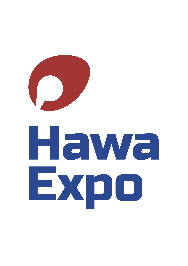 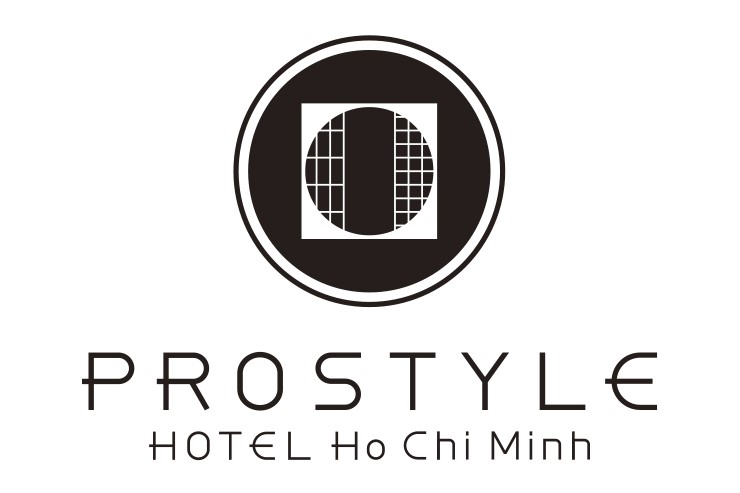 